Pakiet odpowiedzi nr 10.Gdańsk, dnia 01.02.2021Dot. postępowania o udzielenie zamówienia publicznego pn.: Budowa budynku Centrum Ekoinnowacji wraz z wyposażeniem i zagospodarowaniem terenu w ramach realizacji projektu "Budowa w Gdańsku Centrum Ekoinnowacji Politechniki Gdańskiej".Zamawiający na podstawie art. 38 ust. 2 ustawy Prawo zamówień publicznych /zwanej dalej ustawą Pzp/ (tekst jednolity: Dz.U. z 2019 r., poz. 1843 z późn. zm.) informuje, iż do Zamawiającego wpłynęły wnioski o wyjaśnienie treści Specyfikacji Istotnych Warunków Zamówienia (SIWZ). Zamawiający na podstawie art. 38 ust. 2 i 4 ustawy Pzp udzielił odpowiedzi na zadane pytania oraz wprowadził następujące zmiany:Pytanie nr 63.Przedmiar robót jaki otrzymaliśmy w materiałach przetargowych zawiera w zakresie wyposażenia wnętrz- wyposażenie łazienek, ladę recepcyjną i barową oraz zegar. Dodatkowo w Formularzu cenowym- załącznik nr 5 jest pozycja dotycząca Technologii zaplecza kuchennego. Prosimy o informację czy w zakres przetargu wchodzi jeszcze inne wyposażenie z katalogu „Aranżacja wnętrz”, którego nie ma w przedmiarach ?Odpowiedź:Zamawiający informuje, że przedmiary są pomocnicze i nie stanowią podstawy do przygotowania oferty.Pytanie nr 97.Prosimy o udostępnienie specyfikacji wyposażenia laboratorium hydrauliki ciężkiej i laboratorium hydrauliki lekkiej. W przedmiarze wod-kan wyspecyfikowano następujące pozycje nr:„3. Kanały wraz z modelami dydaktycznymi oraz 4. Modele laboratoryjno-dydaktyczne”Prosimy o informację czy ten zakres ma zostać wykonany w ramach przedmiotowego postępowania.Odpowiedź:Kanały wraz modelami dydaktycznymi oraz modele laboratoryjno-dydaktyczne nie są w zakresie postępowania przetargowego.Pytanie 144.Zamawiający dla zadania „„Budowa budynku Centrum Ekoinnowacji wraz z wyposażeniem i zagospodarowaniem terenu w ramach realizacji projektu "Budowa w Gdańsku Centrum Ekoinnowacji Politechniki Gdańskiej”  w branży elektrycznej i teletechnicznej udostępnił kosztorysy tylko dla Etapu I. Zwracam się z prośbą o udostępnienie kosztorysów dla wszystkich etapów. Odpowiedź:Patrz odpowiedź na pyt. 63.Pytanie 182.Na podstawie załączonych plików, które wytyczne dla sieci strukturalnej są wiążące - Założenia projektowe dla okablowania sieci strukturalnych, czy wytyczne Politechniki Gdańskiej?Odpowiedź:Wytyczne Centrum Usług Informatycznych Politechniki Gdańskiej są nadrzędne w stosunku do dokumentacji projektowej. Pytanie 184.Branża sanitarna. W przedmiarach nie są uwzględnione demontaże istniejących sieci gazowych oraz ciepłowniczych. W projektach są zapisy o demontażu. Czy należy uwzględniać demontaże tych sieci, jeśli tak to prosimy o przedmiary dotyczące demontażu.Odpowiedź:Patrz odpowiedź na pyt. 63.Pytanie 185.Zgodnie z zapisami OPZ pkt 3 „Zadanie podstawowe będące przedmiotem zamówienia stanowi Etap I (budynek z przyłączami wraz z bezpośrednim zagospodarowaniem i remontem ul. Siedlickiej), pozostałe etapy nie wchodzą w zakres przetargu”, prosimy o wykreślenie z formularza cenowego (zał. nr 5 do SIWZ) całego punktu 1.2 „ETAP III – ZAGOSPODAROWANIE TERENU”Odpowiedź:Zamawiający nie wyraża zgody na zmianę formularza cenowego. Pytanie 195.Czy w zakresie GW jest dostarczenie systemu monitoringu pożarowego (UTA) do jednostki PSP ?Odpowiedź:Nadajnik monitoringu pożarowego (UTA) jest dostarczany przez firmę świadczącą usługę monitoringu p.poż. na rzecz PG. Zadaniem Wykonawcy jest jedynie odpowiednie oprogramowanie wyjść centrali SSP i zapewnienie w miejscu montażu UTA: zasilania, linii telefonicznej i sygnałów z centrali SSP (pożar I st., pożar II st., Awaria).  Pytanie 198.Prosimy o potwierdzenie czy montaż kamer na budynkach Żelbet i Hydro należy uwzględnić w ofercie.Odpowiedź:Nie.Pytanie 199.Prosimy o informację, czy Projektant przewidział instalację okablowania RJ 45 do mediaportów wbudowanych w fotele audytoryjne.Odpowiedź:Zamawiający nie przewiduje realizacji mediaportów z wtyczką RJ45 w fotelach audytoryjnych. Pytanie 210.Czy konstrukcja suwnicy oraz kanał obiegowy z wózkiem jezdnym są poza zakresem przetargu? 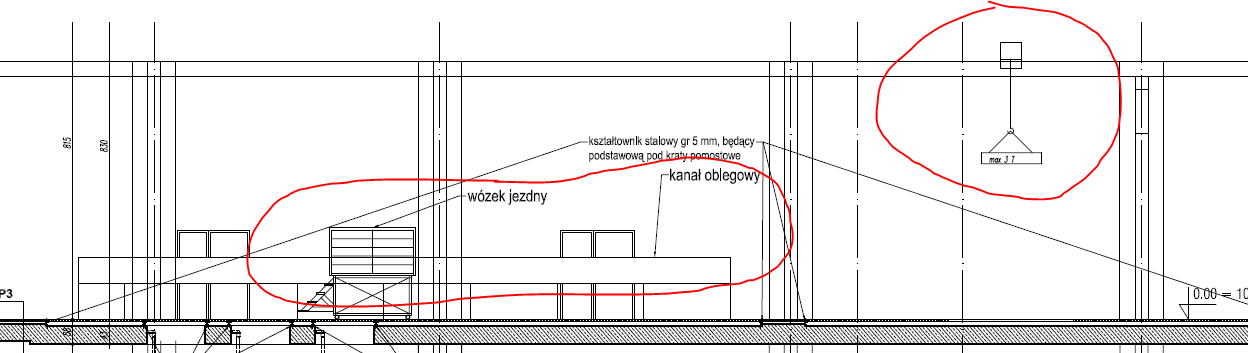 Odpowiedź:Konstrukcja suwnicy oraz wózek jezdny do obsługi kanału obiegowego są w zakresie postępowania przetargowego. Kanał obiegowy opisano w odpowiedzi do pytania nr 97. Pytanie 211.Na jakiej bazie ma być wykonane szkło białe balustrad zewnętrznych i wewnętrznych (Float czy typu satyna Optiwhite). Odpowiedź:Szkło odbarwione typu OptiWhite.Pytanie 212.Czy profile mocujące  balustrad zewnętrznych, których dolna część jest ukryta w warstwach musi być wykonane ze stali nierdzewnej czy zamiennie może być z aluminium.Odpowiedź:Wykonanie ze stali nierdzewnej.Pytanie 213.Na jakiej bazie ma być wykonane szkło białe podłogi szklanej III piętra i jakie warunki pożarowe ma spełniać .Odpowiedź:Podłoga szklana balkonu na III piętrze powinna być wykonana ze szkła hartowanego, bezpiecznego, warstwowego, o grubości umożliwiającej przeniesienie obciążeń użytkowych jak dla stropów budynków użyteczności publicznej, typu OptiWhite z nadrukiem przeciwpoślizgowym przepuszczającym światło. Szkło bez wymagań pożarowych.Pytanie 214.Czy profile mocujące  balustrady zewnętrzne, których dolna część jest ukryta w warstwach musi być wykonane ze stali nierdzewnej Czy zamiennie może być z aluminium.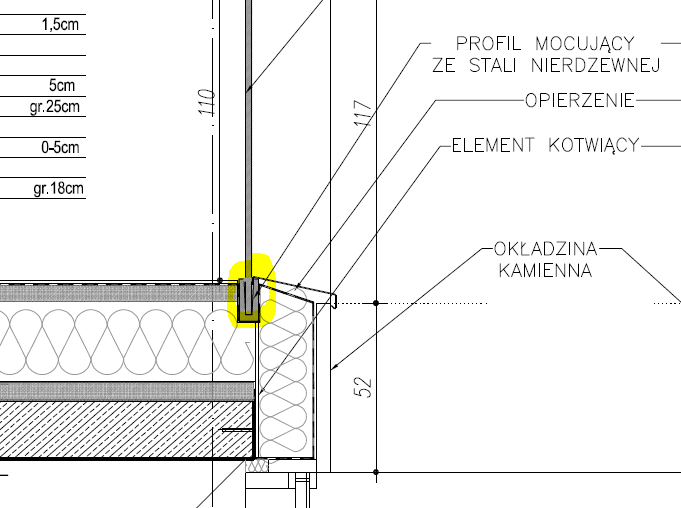 Odpowiedź:Patrz odpowiedź na pytanie 212.Pytanie 215.Czy podłoga szklana galerii na III piętrze pomiędzy osiami 20 -23 ma spełniać wymogi pożarowe.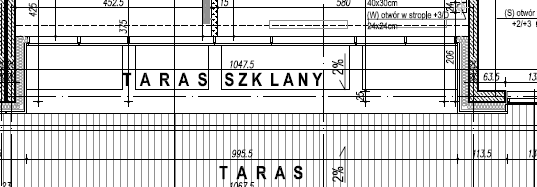 Odpowiedź:Patrz odpowiedź na pytanie 213.Pytanie 216.W zał. nr 4 do SIWZ jest napisane: „w ramach prowadzonego zadania inwestycyjnego przewidziano wykonanie nowych nawierzchni zgodnie z częścią nr I.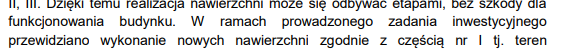 W zakres części 1 wchodzi obszar terenu nad projektowanym garażem podziemnym wykonywanym w kolejnych etapach. 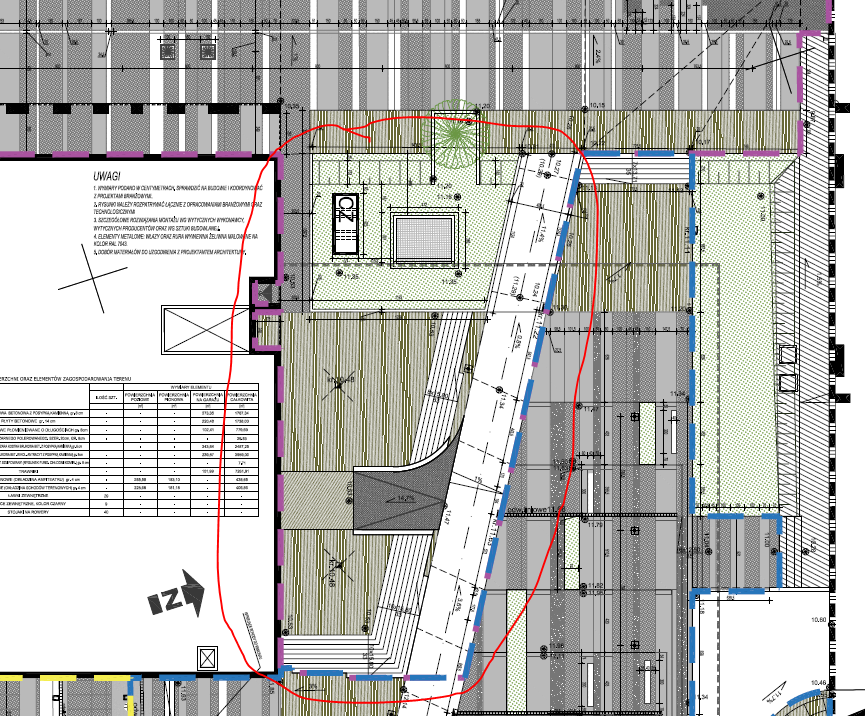 Czy zakres oferty prac drogowych również ma obejmować ten zakres?Odpowiedź:Tak. Roboty drogowe i zagospodarowanie terenu nad projektowanym garażem podziemnym należy wykonać wzdłuż niebieskiej linii oznaczonej na projekcie architektonicznym (Rys. nr 1: Plansza podstawowa - sytuacja) oraz drogowym (Rys. nr 6.1 D Plan ułożenia nawierzchni – Plac 1). Odpowiedzi udzielono w pytaniu nr 27.Pytanie 217.Jeśli rozbiórki drogowe mają być wykonane w wszystkich trzech częściach (zgodnie z rys 7D) a zakres budowy nowych nawierzchni tylko w części I (ul. Siedlicka i teren przyległy) to w jakim „stanie” musi być pozostawiony teren po rozbiórkach części gdzie nie będzie realizowana budowa nowych nawierzchni (część II i III)Odpowiedź:Odpowiedzi udzielono w pytaniu nr 62. Pytanie 218.W załączniku nr 4 do SIWZ, na stronie 25, pkt 4.2 jest napisane: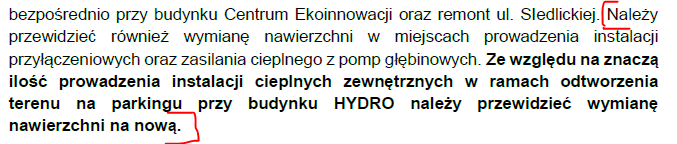 Prosimy o sprecyzowanie, czy należy przywrócić teren do pierwotnego stanu (wyglądu)? Ponieważ w odpowiedzi na pytania z dnia 18.01.2021, pytanie nr 61 jest z kolei napisane, że tereny te wchodzą w zakres rozbiórek. Która z informacji jest właściwa?Odpowiedź:Odpowiedzi udzielono w pytaniu nr 62. Pytanie 219.Prosimy o udostepnienie (lub wskazanie lokalizacji) projektu wnętrz S1, o którym mowa w opisie PW na str. 32 – dot. sufitu w pom ReżyseraOdpowiedź:Chodzi o Sufit 1 opisany szczegółowo w opisie do projektu architektonicznego na str. 32, w opisie do projektu aranżacji wnętrz na str. 9 oraz ukazany i opisany w projekcie aranżacji wnętrz na rysunku nr 12.Pytanie 220.Prosimy o potwierdzenie, że w pomieszczeniu P.13 (zbiornik szarej wody) należy wykonać podkład posadzkowy typu PP a nie P01, tak jak jest w pozostałych pomieszczeniach z wykończeniem G1 w podziemiu.Odpowiedź:Powinien być podkład P01 z wykończeniem G1 zgodnie z projektem aranżacji wnętrz.Pytanie 221.Prosimy o wyjaśnienie zapisów dotyczących wykończenia typ „Z”:W tabeli zakresowej „budynek” w poz. 483 d.3.7 jest to opisane jako posadzka epoksydowa dwuskładnikowa, W opisie aranżacji jest mowa o zabezpieczeniu lakierem poliuretanowymCzy należy wykonać wszystkie w/w powłoki?Odpowiedź:Z – posadzka utwardzana, antypoślizgowa, antyelektrostatyczna, epoksydowa z włóknem polimerowym konstrukcyjnym (2-3kg/m3) na gładzi cementowej klasy min. c 35/45  dylatowanej obwodowo i w polach 3x3 m. Posadzka o bardzo wysokiej odporności mechanicznej i bardzo wysokiej odporności chemicznej z dodatkiem antypoślizgowym. Zabezpieczona lakierem poliuretanowym, odpornym na temperatury 60-70°C w warunkach suchych i wilgotnych. Faktura posadzki lekki połysk. Kolor szary RAL 7001. Cokoły z tego samego materiału. PRÓBKA MATERIAŁU DO USTALENIA Z ARCHITEKEM. POWIERZCHNIA 1189,6 m².Pytanie 222.Prosimy o informację jak należy rozumieć zapis o klasie posadzki C35/45 w opisie wykończenia posadzek np.: Z, Zc, czy projektant może przypisać tego typu wymagania do podkładów, a nie do wykończeń? W opisie posadzek P01, P2 (opis PW) na których są projektowane wykończenia typu Z, Zc nie ma informacji o klasie C35/45Odpowiedź:Posadzka „Z” - utwardzana, antypoślizgowa, antyelektrostatyczna, ma być ułożona na szlichcie betonowej klasy C35/45. Pytanie 223.Proszę o informację czy biegi schodowe i spoczniki należy wycenić jako tynkowane i malowane (tak jest w tabeli przedmiaru robót) czy tylko jako malowane (zgodnie z projektem wykończenia klatek) , to samo pytanie dotyczy stropów w nadziemiu, w miejscach gdzie nie ma sufitu podwieszonego - w tabeli przedmiaru pojawia się tynk i malowanie, a w projektach aranżacji wnętrz jest tylko malowanie na kolor biały lub NCS S 7502-YOdpowiedź:Należy wykonać tynk + malowanie.Pytanie 224.Czy w projekcie występują konstrukcje stalowe, które mają wymagania p.poż (np. podkonstrukcja obudowy wind, pomosty)? Prosimy o wyspecyfikowanie tych konstrukcji z podaniem odporności ogniowej R i sposobu zabezpieczenia (malowanie, natrysk, obudowa).Odpowiedź:Zabezpieczenia wymaga jedynie stalowa konstrukcja szybów windowych, farbami pęczniejącymi do R120.Pytanie 225.Czy zakres przetargu jest ujęty w otrzymanych przedmiarach, czy też są one tylko pomocnicze i nie są wyznacznikiem podziału na etap I.Odpowiedź:Patrz odpowiedź na pyt. 63.Pytanie 226.Prosimy o sprecyzowanie pozycji przedmiarowych „izolacje szczelin dylatacyjnych konstrukcyjnych stropu”. Czy chodzi tutaj tylko o uszczelnienie p.poż?Odpowiedź:Tylko o uszczelnienie p.poż.Pytanie 227.Według dokumentacji garaż podziemny w osiach 1-8 jest do wykonania w Etapie 2, natomiast elementy w terenie (np. zjazd do laboratorium kruszyw, schody) w obrysie tej części podziemia pokazano jako Etap 1. (rys.1 „plansza podstawowa sytuacja”). Prosimy o wyjaśnienie nieścisłości. 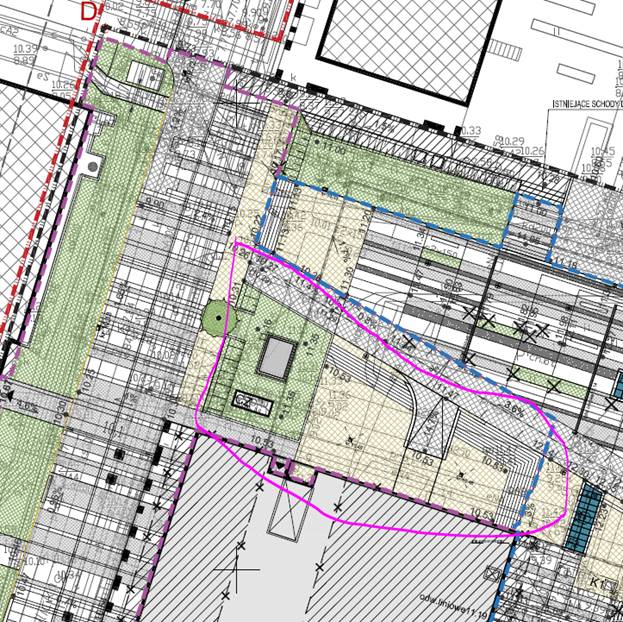 Odpowiedź:Odpowiedzi udzielono w pytaniu nr 216. Pytanie 228.Prosimy o udostępnienie projektu organizacji ruchu w garażu – oznakowanie poziome, oznakowanie pionowe, lustra.Odpowiedź:W garażu nie przewiduje się oznakowania poziomego ani luster. Na wjeździe należy umieścić znak zakazu wjazdu samochodów o wysokości powyżej 3,00 m a w części dostępnej jedynie dla samochodów osobowych znak zakazu wjazdu dla samochodów o wysokości powyżej 1,95 m i  zainstalować ogranicznik wysokości wjazdu. Pytanie 229.Prosimy o informację czy miejsca postojowe mają być malowane na jakiś kolor, jeżeli tak to na jaki i jakim produktem.Odpowiedź:Malowane mają być jedynie linie rozdzielające miejsca postojowe.Pytanie 230.Prosimy o informację jaki ma być kolor linii miejsc postojowych w garażu oraz czy linie mają być zamknięte czy otwarte.Odpowiedź:Kolor żółty, zamknięte.Pytanie 231.Prosimy o informację jaka ma być czcionka i wielkość czcionki do numeracji miejsc postojowych.Odpowiedź:Wielkość i rodzaj czcionki do ustalenia z architektem w trakcie realizacji.Pytanie 232.Prosimy o informację czy planowane są odboje w garażu, jeżeli tak, to prosimy o wytyczne.Odpowiedź:Odboje w garażu nie są planowane. Pytanie 233.Prosimy o informację czy nr miejsc postojowych mają być na posadzce czy na ścianach.Odpowiedź:Na ścianach.Pytanie 240. Geologia. Prosimy o przekazanie dokumentów wymienionych w opisie do projektu zabezpieczenia wykopu: [1]  Projekt Budowlany geotechniczny odwodnienia i obudowy wykopu pod budynek Centrum Ekoinnowacji oraz parking podziemny w Gdańsku przy ul. Siedlickiej, wraz z określeniem wpływu  odwodnienia  na  środowisko.  Przedsiębiorstwo  Projektowo-Wdrożeniowe FORT Sp. z o.o., Gdańsk, czerwiec 2016 r. [3]  Opinia  geotechniczna.  Ustalenie  geotechnicznych  warunków  posadowienia  obiektów budowlanych. Centrum Ekoinnowacji Politechniki Gdańskiej. Gdańsk, ul Narutowicza / ul Siedlicka. Zakład Usług Hydrogeologicznych Zygmunt Kliński. Gdańsk, luty 2016.  [4]  Dokumentacja  geologiczno-inżynierska.  Centrum  Ekoinnowacji  Politechniki  Gdańskiej. Gdańsk,  ul  Narutowicza  /  ul  Siedlicka.  Zakład  Usług  Hydrogeologicznych  Zygmunt Kliński. Gdańsk, czerwiec 2016.  [5]  Dokumentacja  badań  podłoża  gruntowego  wraz  z  opinią  geotechniczną.  Budynek Centrum  Ekoinnowacji  wraz  z  garażem  podziemnym.  (woj.  pomorskie,  powiat  M. Gdańsk, gmina M. Gdańsk, miejscowość Gdańsk, działka nr 357/12, 401/4, 403; obręb Nr 0055). Geoset s.c. Gdańsk, czerwiec 2016.  [6]  Dokumentacja  o  warunkach  gruntowo-wodnych  podłoża  na  dz.  nr  403  na  terenie Politechniki  Gdańskiej  w  Gdańsku  przy  ulicy  Brackiej,  Siedlickiej,  Biuro  Usług Geologicznych GEOPROFIL Zygmunt Kola, Gdańsk, styczeń 2012 r. [7]  Dokumentacja  warunków  hydrogeologicznych  w  związku  z  projektowanym odwodnieniem  budowlanym  otworami  wiertniczymi  na  terenie  Politechniki  Gdańskiej, Zakład Usług Hydrogeologicznych Zygmunt Kliński, Gdańsk, czerwiec 2012.Odpowiedź:Zamawiający informuje, że projekt wykonawczy „Odwodnienia i obudowy wykopu pod budynkiem centrum Ekoinnowacji – Etap I Centrum Ekoinnowacji z garażem podziemnym” jest kompletny z punktu widzenia realizacji inwestycji. Zamawiający nie udostępni materiałów wykorzystanych do opracowania przedmiotowego projektu. Pytanie 243.		Zabezpieczenie wykopu. Zgodnie z opisem do projektu zabezpieczenia wykopu: Na podstawie wyników badań [4] stwierdzono w jednym otworze (nr 8) brak występowania warstw iłów, zabezpieczających przed dopływem wody gruntowej.Ze względu na punktowe wykonywanie odwiertów i mimo faktu że ww. punkt występuje poza obrysem planowanego budynku (faza I) istnieje prawdopodobieństwo wystąpienia analogicznej nieciągłości w obrysie budynku, co będzie miało znaczący wpływ na ilość odpompowywanej wody. W przekazanym projekcie zabezpieczenia wykopu  przyjęto założenie o całkowitym odcięciu dopływu wody gruntowej do wykopu. Prosimy o informację nt. rozliczenia prac w takim wypadku. Sugerujemy w takim przypadku rozliczenie powykonawcze.Odpowiedź:Zamawiający nie wyraża zgody na rozliczenie robót powykonawczo. Pytanie 244.		Architektura. Zapis: "Wartości izolacyjności akustycznej szyb powinny zostać dopasowane przez Wykonawcę na własną odpowiedzialność do łącznej wartości izolacji akustycznej elementu elewacji zamontowanego w budynku. Wymagane wartości izolacyjności należy potwierdzić przez świadectwa laboratoryjne (dopuszczone są  dokumenty  systemowe)  i  na  życzenie Zleceniodawcy przez pomiary po zamontowaniu, przy czym Wykonawca pokryje koszty ich wykonania w przypadku kiedy wynik będzie gorszy od przyjętych wymagań" może powodować powstawanie nieporównywalnych ofert. Wnosimy o jednoznaczne opisanie wymagań dotyczących szyb i przegród (zwłaszcza ślusarki zewn. i wewnętrznej).Odpowiedź:Zamawiający pozostaje przy obecnym zapisie.Pytanie 265.		PZT. Prosimy o informacje, czy w zakresie zamówienia jest wykonanie murków oporowych wjazdu do budynku Wydziału Mechanicznego. W przypadku potwierdzenia prosimy o dokładniejsze informację na temat murków - przynajmniej podstawowe wymiary, technologię wykonania. Poniżej fragment rysunku "1. Plansza podstawowa - projekt zagospodarowania terenu", zawierający omawiane murki.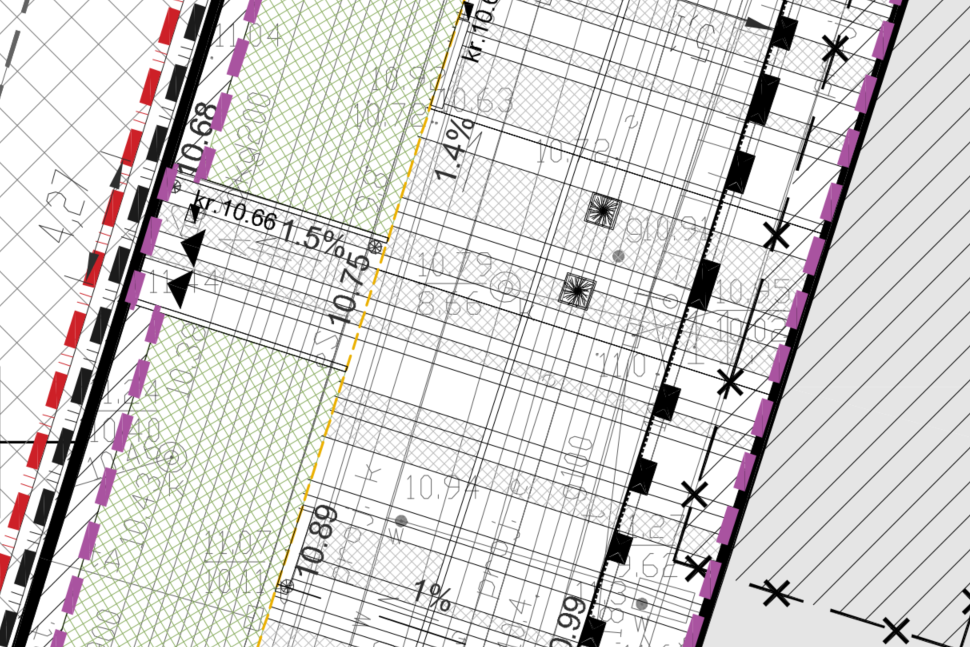 Odpowiedź:Murki oporowe wjazdów do budynku Wydziału Mechanicznego za w zakresie postępowania przetargowego. Zamawiający informuje, że udzielone odpowiedzi i wprowadzone zmiany są wiążące dla wszystkich wykonawców ubiegających się o przedmiotowe zamówienie.................................................................(podpis kierownika zamawiającegolub osoby upoważnionej